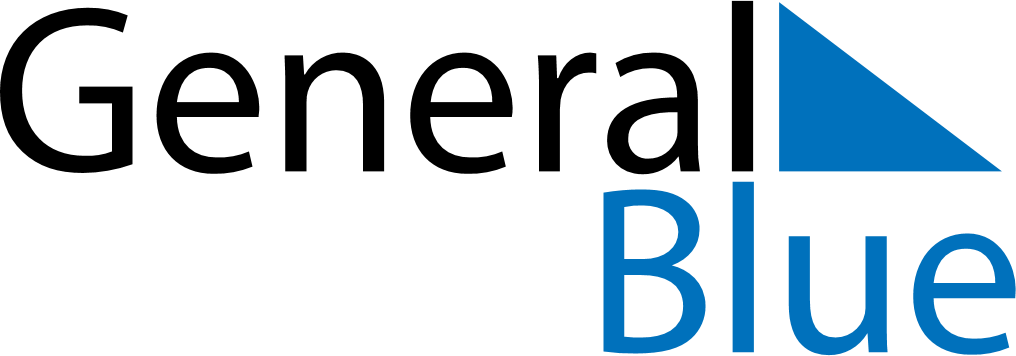 October 2025October 2025October 2025NicaraguaNicaraguaSUNMONTUEWEDTHUFRISAT123456789101112131415161718Indigenous Resistance Day19202122232425262728293031